Raccoon Creek Board MeetingWednesday, June 30th, 2021Action items in redPresent: Nora Sullivan, Emily Keil-Loudner, Amy Mackey, Chris Kimmel, Matt Davis, Ashley Smith, Kelly Love, Sarah Maj, Molly GurienMinutes scribed by: Emily Keil-LoudnerQuorum established and meeting started at 6:32 PM.Action ItemsNorahave Maxwell come to next meetingregister canoescheck license of trailerkeep checking website for reservations for PawPawreserve shelter near Ridges for next meetingKellylook into if we have Amazon account and if this needs to be cancelledMollysend us dates for September that you are busylook into pricing of kayaksAmeriCorpsask local stores (like Walmart) to see if they are willing to make a donation (for or towards a kayak)work on posters for kayak raffleAmyask Bob Gable and Matthew Smith if preference for weekday or weekend for canoe floatMolly moves to accept last month’s meeting minutesNora secondsAll approveTreasurer’s Report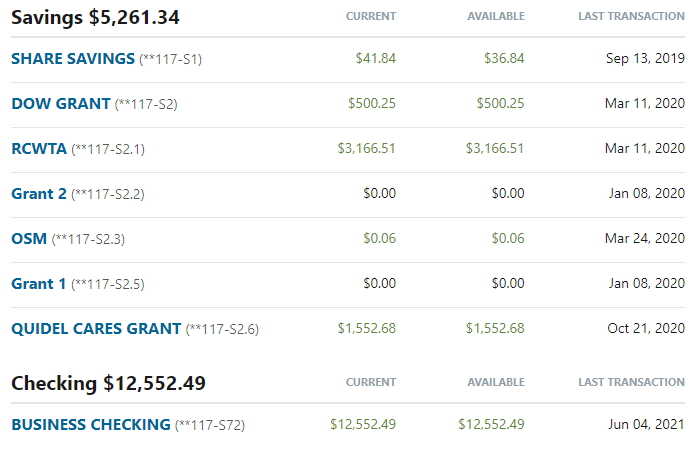 There was one withdrawal from the checking account on 6/4/21 for $3.99 for the Amazon Subscription. This is a recurring monthly transaction. May be accidental subscription, need to look into.Kelly will look into if we have Amazon account and if this needs to be cancelledDeposits will be made once the OUCU account is updated with current board members.Watershed Coordinator Update Biological monitoringSandy Run fish and macroinvertebrate sampling is done!East and West Branch, Hewett Fork, and first main stem Raccoon Creek done with macroinvertebrateFinished biology in Rush CreekSampling is working around rainMeeting with Bob Gable and Matthew SmithMatthew Smith Northeast Ohio Scenic Rivers Coordinator and now Southeast Ohio Scenic River CoordinatorNora have Maxwell come to next meetingNeed to get a “Steer Committee” togetherHelp secure collaborators and cooperatorsTalk about what angles that will help secure acceptance of making Raccoon Creek a scenic riverBob Gable and Matthew Smith want to do a float!Working on 9 element plan for watershed around Vinton low head dam	Land owner is interested and willing to listen to our ideasHave AmeriCorps for next year!Ashley and KelseaVoinovich School will pay for parking permits againAlso paying entire member matchSupervisor meeting next week to go over final detailsWater TrailsNora register canoesHaven’t been active this year due to covidNeed to determine if we are going to have canoes at PawPaw but depends on if we have the people to work itWould love to have a float for the Scenic Rivers peopleCould do a regular fall floatOr could just take them out as a small group of us (may be better idea)Amy said she would come!Maybe board members and maybe a few othersLike asking the HoysPlan small group float for Scenic Rivers peopleNo later than OctoberLets plan for beginning of SeptemberAmy, ask them if preference for weekday or weekendMolly, send us dates for September that you are busyNora, check license of trailerAmeriCorps UpdateWe got the grant!Got $4,500 to get things for summer campCan start buying things tomorrow (July 1st)Have 2 open spots2 emergency spotsWould still like to do a float on the Saturday of campRaccoon Creek OutfittersShort Trip: $960Long Trip: $1260Could also do Lake Hope floatIf do this route, need to get approval soonWould also want Kalyn Callendar so they won’t charge us or make us get special use permitsAge group is 2nd through 6th gradeMaybe 2nd graders too young to be on Raccoon CreekWould be a lot of coordinatingGetting boats thereEnough adults with kidsAshley has been doing data entry and facebook posts while doing MBI internshipOther BusinessMolly has a bunch of hand painted signs in garage, would like to put in storage at RidgesWill take pictures and send pictures to AmyIf don’t need them, can get rid ofPawPaw FestMolly will call Rocky to see if he can help with boatsWill also ask Sarie if she can help with boatsAmy will be out of town and cannot help at allKelly and Ashley are welcome to come help tooIn years past, board has bought wristbands for volunteersWe have not been gifted a kayakDo we want to buy a kayak to raffle off?We have spent $300-$350 in the pastThere is a high demand for kayaks and are more expensiveMolly will look into pricing of kayaks to see if its worth itShould ask Raccoon Creek Outfitters because they are a kayak dealer – see what is the cheapest kayak we could getAmeriCorps, ask local stores (like Walmart) to see if they are willing to make a donationChris’s store, Twisted Specialty, can sponsor $100 toward somethingNora, keep checking website for reservations for PawPawChris moves to allot $500 for kayakNora moves to table this at a later timeAmeriCorps, work on posters for kayak raffleBanking UpdateThey are processing the paperworkNew Business/Announcements/Next MeetingNext meeting date:Wednesday July 28th Will decide location at later dateNora, reserve shelter near Ridges for next meetingMeeting adjourned at 7:34 pm